南京卫生高等职业技术学校“疫情教育必修课”教育活动实施方案新冠肺炎疫情发生以来，我校积极贯彻习近平总书记重要指示精神，根据南京市教育局《关于开展南京市中小学生“疫情教育必修课”教育活动的指导方案》的要求，特制定本方案。一、工作任务及分工二、实施细则1.网络主题班会2.学生战疫案例、视频、创作、建议、研究等3. “疫”中成长小调研4.疫情防控专题教育课程5.“学科融合”新方案注：自行录制视频的要求自行录制视频，建议选择光线均匀充足、环境安静、无明显噪音的场所，拍摄环境的背景尽量简洁干净。拍摄画面需要为横版画面，不建议使用竖屏拍摄，画面需为高清格式，分辨率1920*1080，录制格式H.264或H.265，录制文件为MP4格式。声音录制尽量清晰，无杂音干扰，录制设备靠近主讲人，避免声音太“空”。    技术问题可与信息中心孙亦翔老师联系，QQ:12455280,电话：18951858624。附件1：主题班会教案模板（供参考，格式可自行设计与调整）南京卫生高等职业技术学校主题班会教案附件2：EV Capture录屏软件使用简单教程EV录屏软件使用简单教程1.双击桌面上的EV录屏图标，启动软件；2.点击右上角的“设置”，根据需要修改保存路径和文件名，其余参数均不要改变，然后关闭此设置窗口。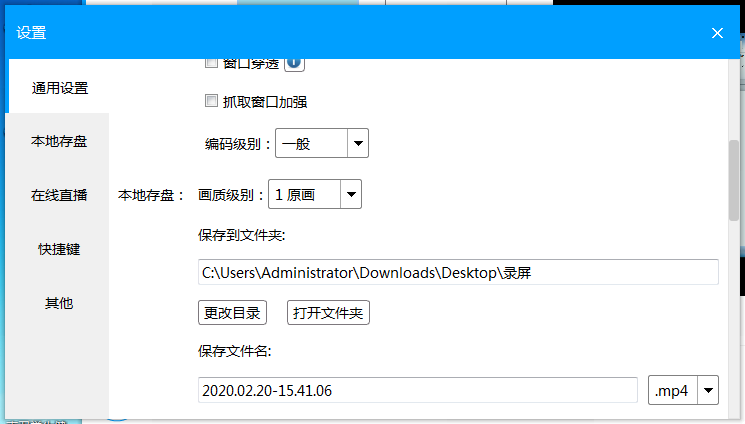 3.选择“本地录制”，根据需要选择“全屏录制”或“选区录制”，选择“麦和系统声音”，调节音量大小。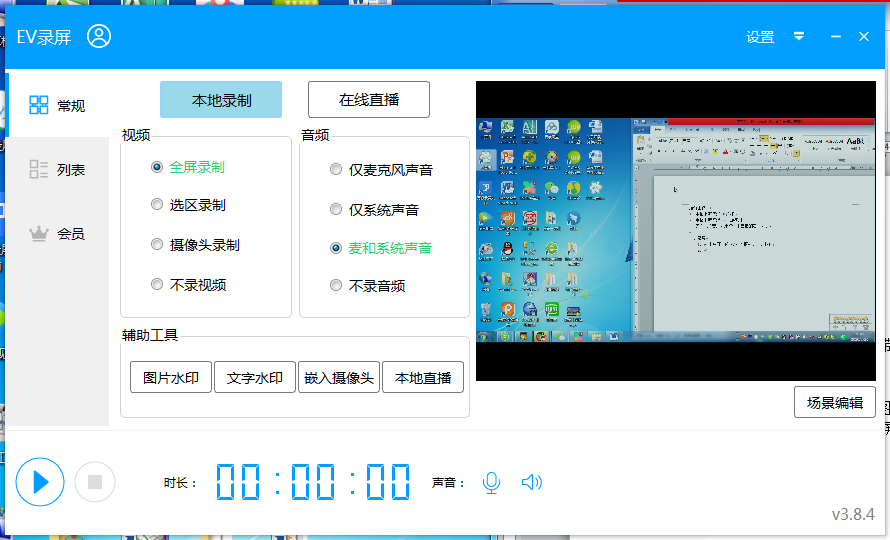 4.开始上课前点击左下角开始录屏。5.下课后点击键盘Ctrl+F2结束录制。6.录制的视频文件自动保存为.mp4格式。任务具体工作活动方式责任部门制作“疫情教育”资料包开设“微班会”，形成“好教案”、“好资料”、 “学科育人”等素材，形成资料包并上传。1.召开网络主题班会；2．德育心育微课、微视频；3.名优教师教学视频或教案；学工处信息处“童心战‘疫’”新专栏组织各系和班主任收集、制作疫情期间“好故事”“好影像”“好研究”“好创作”“好建议”等素材，择优推荐，学工处审核后，由学生登录平台并上传。学生制作的战疫案例、视频、创作、建议、研究等学工处各系“疫”中成长小调研围绕疫情期间学生思想道德建设工作新情况、新措施、新方法，开展广泛调研，根据各系部形成特色鲜明的相关调研报告，对下一阶段德育工作提出相应建议。调查问卷、调研报告等学工处疫情防控专题教育课程指导学生学习防疫的基础知识、如何预防和就医治疗等内容。学生线上学习及考核教科处编制“学科融合”新方案总结梳理防疫斗争中的经验、教训和先进典型事迹。先进典型案例战疫校友的跟踪报道党政办编制“学科融合”新方案凝炼防疫斗争精神，完善“思政课程”和“课程思政”的方法、渠道、载体，在各学科教学和学校教育管理的各环节（全过程）中有机渗透、深度融合抗疫精神教育。积极引导教师进行“学科融合”的思考和探索，形成学科育人新思想、新方式。建设特色思政课程；鼓励各系部教师实施课程思政。教科处任务说明提交材料截止时间备注围绕市教育局文件中五项重点任务（科学防控、责任担当、致敬英雄、家国情怀、人类命运共同体），利用微信群、QQ群、教学平台开设网络主题班会1.主题班会教案（1课时）；2.开展班会课的相关截屏；3.有条件的教师可进行主题班会的录屏;4.其他过程性材料（如班会PPT、学生感想与收获等）。班主任制作完成后于3月3日前提交给系部，系部于3月6日前汇总并提交给学工处水燕副主任。1.每位班主任须提交班会课教案1份，及“材料2、3、4”中至少1项；2.开学后将根据收集的材料，组织遴选优秀网络班会课并予以奖励；3.学工处将“微班会”、“好教案”、“好资料”等上传至南京教育云服务平台参评。任务说明提交材料截止时间备注1.案例可以是身边的战疫好故事、好建议等；2. 制作“我想对你说”视频，可以是对上前线的毕业生说，对已经在工作岗位的父母说，对在家的学生说，对同学说，对朋友说等都可以，时长2分钟以内；3.创作、建议、研究等的体裁不限。案例、视频、创作、建议、研究等，形式可以是在特殊假期里，自行制作的在家做家务、搞小制作、锻炼身体等的照片、视频、日记等。2月29日前各班收集，择优提交不少于2份给各系，每系遴选20%作品于3月6日前提交团委于海奇副书记。对经过审核的作品，团委指导学生登录南京教育云服务平台，进行作品上传并参评。开学后学校将对优秀作品予以奖励。任务说明提交材料截止时间备注围绕疫情期间学生思想道德建设工作新情况、新措施、新方法，开展广泛调研。调研报告等开学后此项工作由学工处牵头完成，如需要，请各班主任及学生配合。任务说明提交材料截止时间备注指导学生学习防疫的基础知识、如何预防和就医治疗等内容。1.设置必修学分；2.安排教学内容和考试内容.开学后采用自学方式，每周完成一份在线试卷。任务说明提交材料截止时间备注1.制作先进典型案例、战疫校友的跟踪报道；2.凝炼防疫斗争精神与课程有机融合，建设特色思政课程和课程思政。1.制作先进典型案例、战疫校友的跟踪报道；2.防疫相关的特色思政课程、课程思政教案（1-2节课时）或视频（5-10分钟）开学后1.先进典型案例、战役校友跟踪报道由党政办制作完成；2.思政课程和课程思政材料由每个系部提交1-2份作品。开学后，教科处将组织评选并予以奖励。班级班主任时间应到实到主持人活动主题时  长活动目的课前准备活动过程导入活动过程活动1活动过程活动2活动过程活动3活动过程活动4活动过程活动5学生收获与感受教师总结与反思